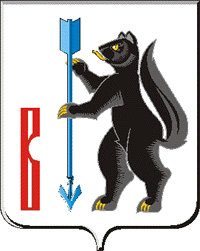 АДМИНИСТРАЦИЯГОРОДСКОГО ОКРУГА ВЕРХОТУРСКИЙП О С Т А Н О В Л Е Н И Еот 20.02.2018г. № 107г. Верхотурье   Об утверждении перечня земельных участков, планируемых для однократного бесплатного предоставления в собственность граждан, для индивидуального жилищного строительства в 2018 году на территории городского округа  Верхотурский	В соответствии с Законом Свердловской области от 07 июля 2004 года             № 18-ОЗ «Об особенностях регулирования земельных отношений на территории Свердловской области», руководствуясь Уставом городского округа Верхотурский, ПОСТАНОВЛЯЮ:	1.Утвердить Перечень земельных участков, планируемых для однократного бесплатного предоставления в собственность граждан, для индивидуального жилищного строительства в 2018 году на территории городского округа Верхотурский (прилагается).	2.Опубликовать настоящее постановление в информационном бюллетене «Верхотурская неделя» и разместить на официальном сайте муниципального образования.3.Контроль  исполнения настоящего постановления оставляю за собой.Глава городского округа Верхотурский                                                      А.Г. Лиханов    Утвержденпостановлением Администрациигородского округа Верхотурскийот 20.02.2018г. № 107 «Об утверждении перечня земельных участков, планируемых для однократного бесплатного предоставления в собственность граждан, для индивидуального жилищного строительства в 2018 году на территории  городского округа Верхотурский»Перечень земельных участков, планируемых для однократного бесплатного предоставления в собственность граждан, для индивидуального жилищного строительства в 2018 году на территории городского округа Верхотурский	Земельные участки, расположенные на территории городского округа Верхотурский:		1)  Свердловская область, город Верхотурье, улица   Гагарина, 86;	2)  Свердловская область, город Верхотурье, улица   Гагарина, 88;	3)  Свердловская область, город Верхотурье, улица   Гагарина, 90;	4)  Свердловская область, город Верхотурье, улица   Гагарина, 92;	5)  Свердловская область, город Верхотурье, улица   Гагарина, 94;	6)  Свердловская область, город Верхотурье, улица   Гагарина, 96;	7)  Свердловская область, город Верхотурье, улица   Гагарина, 98;	8)  Свердловская область, город Верхотурье, улица   Гагарина, 102;	9)  Свердловская область, город Верхотурье, улица   Гагарина, 104;	10)  Свердловская область, город Верхотурье, улица   Гагарина, 106;	11)  Свердловская область, город Верхотурье, улица   Гагарина, 108;	12)  Свердловская область, город Верхотурье, улица   Гагарина, 110;	13)  Свердловская область, город Верхотурье, улица   Гагарина, 112;	14)  Свердловская область, город Верхотурье, улица   Гагарина, 114;	15)  Свердловская область, город Верхотурье, улица   Гагарина, 116;          16)  Свердловская область, город Верхотурье, улица Ханкевича, 133;	17)  Свердловская область, город Верхотурье, улица Ханкевича, 135;	18)  Свердловская область, город Верхотурье, улица Ханкевича, 137;	19)  Свердловская область, город Верхотурье, улица Ханкевича, 139;	20)  Свердловская область, город Верхотурье, улица Ханкевича, 141;	21)  Свердловская область, город Верхотурье, улица Ханкевича, 143;22)  Свердловская область, город Верхотурье, улица Ханкевича, 145;	23)  Свердловская область, город Верхотурье, улица Ханкевича, 147;	24)  Свердловская область, город Верхотурье, улица Ханкевича, 149;	25)  Свердловская область, город Верхотурье, улица Ханкевича, 151;	26)  Свердловская область, город Верхотурье, улица Ханкевича, 153;	27)  Свердловская область, город Верхотурье, улица Ханкевича, 155;	28)  Свердловская область, город Верхотурье, улица Ханкевича, 157;	29)  Свердловская область, город Верхотурье, улица Ханкевича, 159;	30)  Свердловская область, Верхотурский район, поселок Привокзальный, улица Чкалова, 27;	31) Свердловская область, Верхотурский район, поселок Привокзальный, улица Скомаровского, 20;	32) Свердловская область, Верхотурский район, поселок Привокзальный, улица Молодежная, 57;	33) Свердловская область, Верхотурский район, поселок Привокзальный, улица Молодежная, 65.